Содержание работы на каждом этапеПервый этап (февраль)Установить в предметном содержании реальное количество тем, заданий, упражнений, текстов, проектов, направленных на сохранение физического психического здоровья школьника;С целью более эффективного профилактического воздействия на развитие личности ребенка, его физического и психического здоровья внести дополнения в содержание учебного предмета, методику и форму работы с учащимися;Разработка (подбор) учебно-методического материала для создания «Банка  методических  находок» с целью изучения и тиражирования.Второй этап (март)Круглый стол – Сохранение физического психического здоровья школьника»Педмастерская – ролевая игра, как получение нового знания в ходе взаимодействия с другими участниками образовательного процесса»Классные часыРодительские собранияПоследний день месяца / четверти все учителя по всем предметам проводят уроки, направленные на сохранение физического психического здоровьяРазработка (подбор) учебно-методического материала для создания «Банка  методических  находок» с целью изучения и тиражирования.Встречи со специалистамиПодготовка и проведение ученической конференции. Организация родительской общественности в работе ученической конференцииЛучшие выступления детей заслушиваются учениками других классов по параллелям.Выпуск сборника статей (по результатам конференции). Вручение сборников участникам конференции.Третий этап (апрель)Все учителя по всем предметам проводят уроки, направленные на сохранение физического психического здоровья по темам: «Преимущества жизни без сигарет, алкоголя и наркотиков», «Милосердие, доброта и здоровье», «Природа и здоровье», «Любовь и здоровье», «Здоровье и успешная карьера», «Мода и здоровье», «Музыка и здоровье», «Модная фигура здоровье», «Спорт и здоровье», «Компьютерные игры и здоровье», «СМИ и здоровье». сбор творческих работ учащихся (эссе) с целью публикации в сборнике, оформление рекреации, выставки творческих работ.(по результатам уроков) учителя-предметники оформляют и сдают в учебную часть разработки уроков, конспекты, технологические карты, подборку упражнений, текстов, заданий с целью формирования «банка методических находок»Школьный конкурс «Учитель года»Все конкурсные испытания направлены на сохранение физического психического здоровья школьникаВыступления учителей-предметников на методическом совете «Реперные точки современного образования»Четвертый этап (май)Педмастеркая – анализ работы учителей-предметников по формированию «банка методических находок»:анализ содержания направленность (тематика) содержания наличие методической литературыПоследний день месяца / четверти все учителя по всем предметам проводят уроки, направленные на сохранение физического психического здоровьяРекомендации учителю-предметнику (классному руководителю)1. Изучить «Муниципальный образовательный стандарт первичной профилактики злоупотребления психоактивными веществами учащихся в общеобразовательных учреждениях» 2. Рекомендовать М. М. Безруких А. Г. Макеева Т. А. Филлипова «Все цвета, кроме черного» Учебно-просветительская программаМаюров А.Н. Маюров Я. А. «Уроки культуры здоровья»1 класс (34 часа)2-4 класс (34 часа) 5-6 класс (34 часа)7-11 классы (34 часа)3. Систематически  последний день месяца / четверти все учителя по всем предметам проводить уроки, направленные на сохранение физического психического здоровья школьника.4.  Для предотвращения совершения преступлений и правонарушений среди учащихся вовлекать в организационные формы досуга, 100% охват несовершеннолетних, состоящих на учете в ПДН, «группы риска» и СОП5. К выступлениям на родительских собраниях привлекать инспектора ОДН, инспектора ГИББД, социального педагога, медицинского работника.           В пропаганде ЗОЖ использовать следующие мероприятия:- беседа медработника (педиатра, нарколога, школьного медработника) в классе по проблеме, которую выбрали в качестве приоритета учащиеся;- проблемная беседа или дискуссия (диспут, мозговая атака), подготовленная при поддержке классного руководителя самими учениками;- классный «видео-час», с обсуждением видеофильма или фрагментов кинолент, записи, телепередачи, сделанные самим педагогом.Методические разработкиНоскова Н.А. «Путь к доброму здоровью» интерактивная играВалиева В.Ш. «Тексты для диктатнтов, изложения и списывания для обучающихся 1-4 классов»Валиева В.Ш. «Тексты для проверки техники чтения»Жужгова М.С., Амирова А.Р., Чедова Д.Ю. «Умеем ли мы правильно питаться» внеклассное занятие«Наше здоровье в наших руках» Классный час«Здоровье ребенка в наших руках» Конспект родительского собрания.Пустовалова Л.М. «Словарные слова в теме сохранение физического психического здоровья школьника»Мясникова Т.Т. «Мы за здоровый образ жизни!» Социальный проектМавлиярова Н.И. «Курить – здоровью вредить» или «Осторожно – никотин!» Классный часНечаева Е.А. «Физика. Подбор задач, мероприятий в рамках ЗОЖ»Богданова Е.В. «Вредные привычки» Технологическая карта урока английского языкаЛюбименко Н.В. «Польза закаливания» ВикторинаМАОУ «СОШ № 81» г. Перми 614025, г. Пермь, ул. Загарьинская, 6 Телефон/факс: 268 70 97 e-mail: shkola81@obrazovanie.perm.ru сайт: http://school81-perm.ru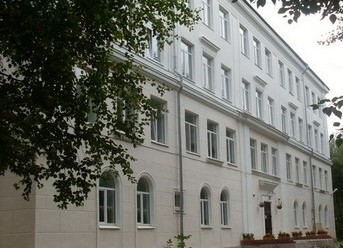 Муниципальное автономноеобщеобразовательное учреждение«Средняя общеобразовательная школа № 81» г. Перми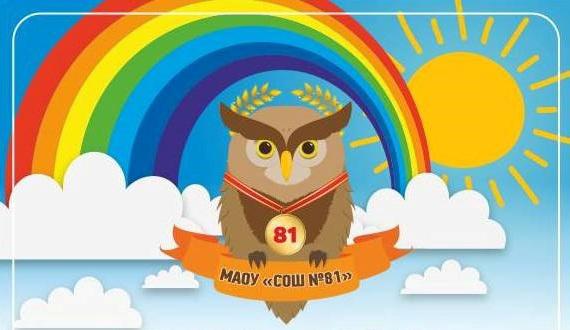 Сохранение физического психического здоровьяшкольникаг. Пермь2018 год